Univerzita Palackého v OlomouciPedagogická fakultaSeminární práceVypracovala: Silvie ČernáNázev předmětu: Didaktika mateřského jazykaObor: Učitelství pro 1. Stupeň ZŠ                         Školní rok: 2017/2018Jméno vyučujícího: Mgr. Veronika Krejčí 			15.11.2017 v OlomouciStonožkyUčivo: Vyjmenovaná slova a slova příbuzná. Ročník: 3. Popis:Děti budou rozdělené do tří skupin podle řad. Každá řada bude mít na tabuli hlavičku stonožky, každá jiné barvy (červená, modrá, žlutá). Nad nimi bude ještě zelená hlavička pro housenku, která bude poté sestavena pouze ze slov nevyjmenovaných. Po třídě rozmístím barevná kolečka (tělíčko stonožky), která obsahují slova vyjmenovaná i nevyjmenovaná a černá kolečka (nožičky) se slovy příbuznými daným vyjmenovaným slovům. Úkolem dětí bude posbírat všechna kolečka své barvy a sestavit housenku, poté přiřadit „nožičky“ části tělíčka, ke které patří. Řada, která má svou stonožku hotovou jako první, vyhrává. Dále děti mohou skládat věty vždy s použitím slov z těla a nožiček housenky.  Jako obměnu mohou děti dostat prázdné nožičky a samy vymyslet slovo příbuzné. 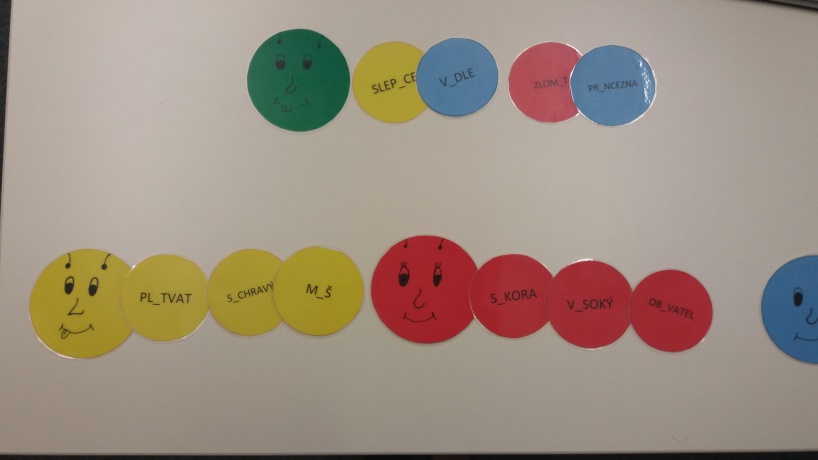 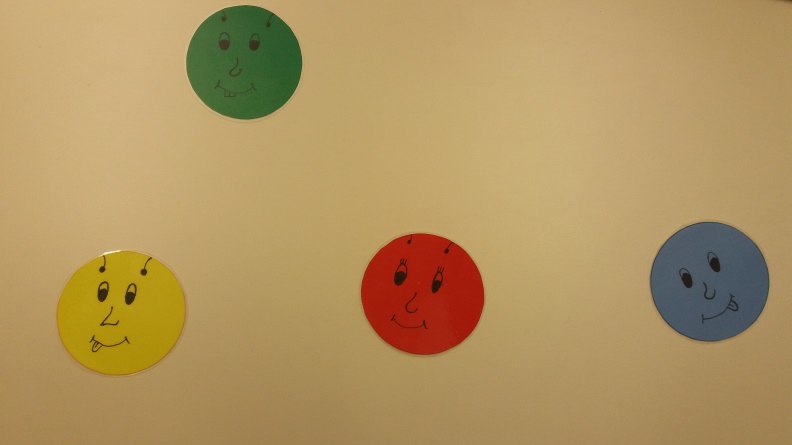 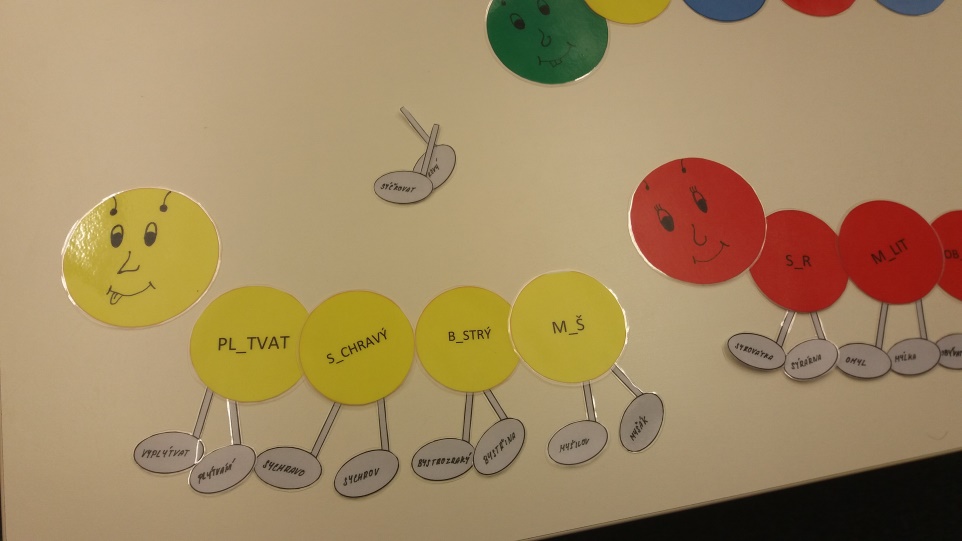 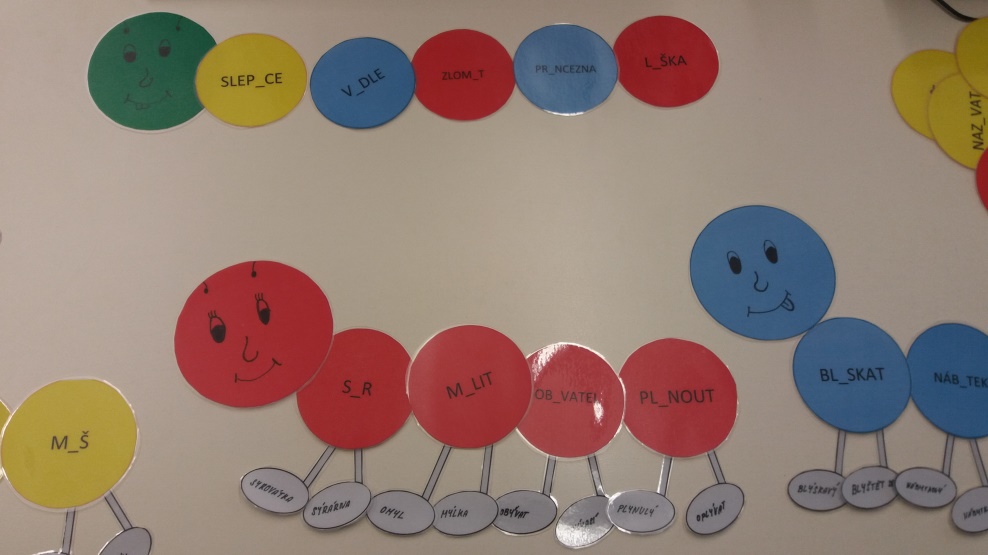 